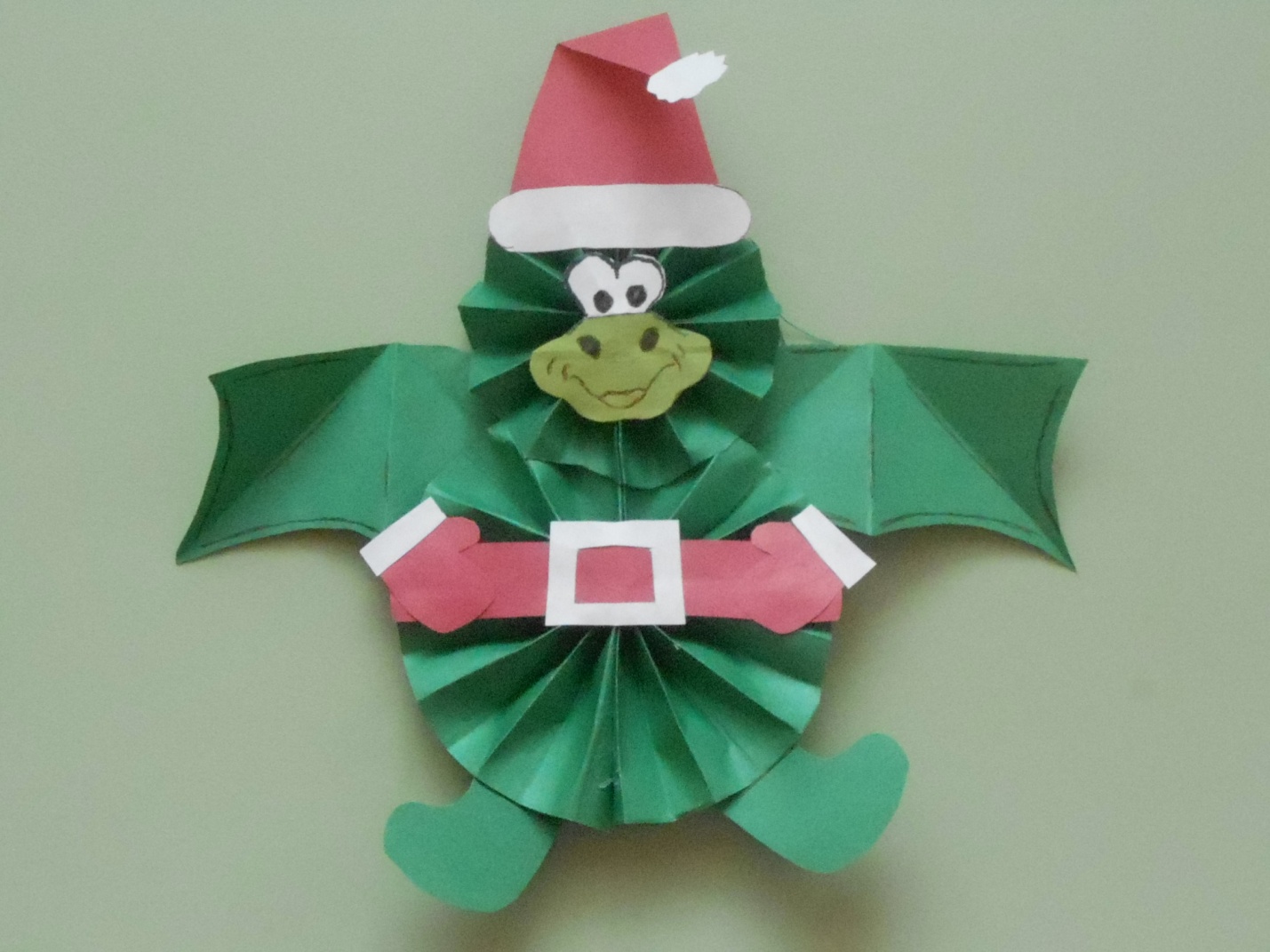     Символ года 2024 «Дракоша». Выполнен из цветной бумаги.